ContenidoIDENTIFICACIÓNCLASIFICACIÓN EN LA ESTRUCTURA DEL PLAN DE DESARROLLO1.1.1.	Contribución al Plan de Desarrollo NacionalPlan: Pacto por Colombia, Pacto por la Equidad 2018-2022Estrategia Transversal: 3010 X- Pacto por la protección y promoción de nuestra cultura y desarrollo de la economía naranja
Línea: 301001 - 1. Todos somos cultura: la esencia de un país que se transforma desde los territorios
Programa: 3399 - Fortalecimiento de la gestión y dirección del Sector Cultura1.1.2.	Plan de Desarrollo Departamental sectorialPlan: N.AEstrategia: N.APrograma: N.A1.1.3.	Plan de Desarrollo Distrital Propósito: 1 Hacer un nuevo contrato social con igualdad de oportunidades para la inclusión social, productiva y política.Logro de Ciudad: Promover aglomeraciones productivas y sectores de alto impacto con visión de largo plazo en Bogotá regiónPrograma: 24 Bogotá Región emprendedora e innovadora. Metas de Producto Asociadas al Proyecto: 335, 336, 337PROBLEMÁTICAImagen: Ejercicio de Referencia Identificación Problema o Necesidad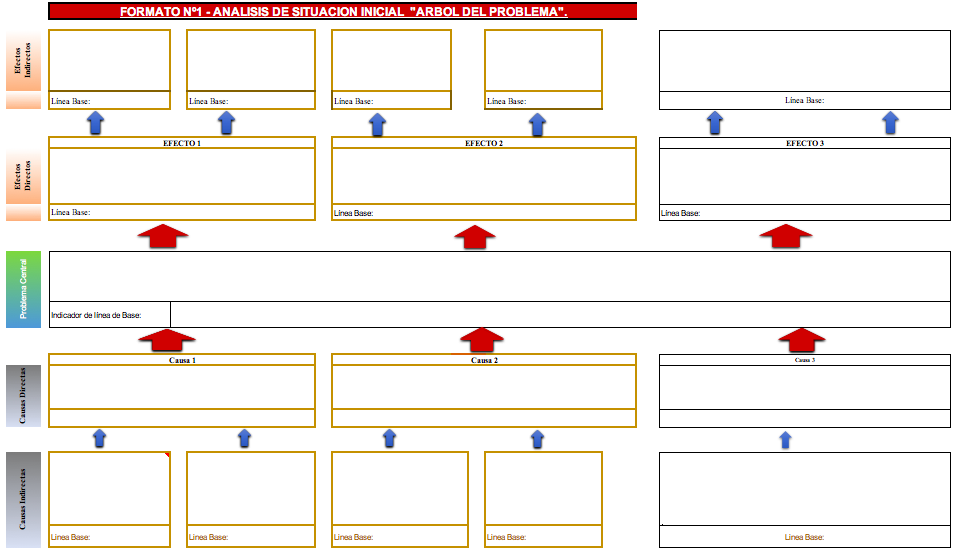 Problema centralSituación problemática en general. Las actividades asociadas al sector cultural y creativo en Bogotá presentan bajos niveles de sostenibilidad y un limitado desarrollo de su potencial social y económico, situación que se ha agudizado debido al estado de emergencia generado por el COVID-19.Descripción de la situación existente con respecto al problemaLas actividades del sector cultural y creativo se han enfrentado a problemáticas en todos los eslabones de la cadena de valor, lo que limita el desarrollo de su potencial económico. En el proceso de agenda pública de la Política Pública Distrital de Economía Cultural y Creativa 2019- 2038, en la cual se consultaron a más de 4.000 agentes del ecosistema cultural y creativo, se identificó como principal problemática el incipiente desarrollo económico de las actividades culturales y creativas y sus bajos niveles de sostenibilidad generados por: falta de espacios adecuados para el desarrollo de actividades culturales y creativas; falta de competencias emprendedoras y empresariales, que permitan el desarrollo de proyectos sostenibles; ausencia de mecanismos de financiación que respondan a la realidad de las actividades culturales y creativas; falta de espacios y plataformas de circulación de los bienes y servicios culturales; y ausencia de sistemas de información continuos, confiables y comparables. Finalmente, es importante mencionar que la problemática expuesta, se ve fuertemente agudizada por la situación actual, puesto que el estado de emergencia generado por el COVID-19 ha impactado negativamente al sector dado el cierre de todos los espacios donde se desarrollan sus actividades, lo que se ha traducido en pérdidas económicas, cancelaciones de contratos y aumento del desempleo. Por lo tanto, es fundamental que se implementen medidas que permitan no solo mitigar los impactos de la crisis actual, sino que además estimulen procesos de reactivación de la economía cultural y creativa de la ciudad.Magnitud actualSegún los resultados de la Cuenta Satélite de Cultura y Economía Creativa de Bogotá (2019), el valor agregado tuvo una variación negativa del 1,07%, entre los años 2016 y 2018 (precios constantes). Lo anterior, debido al decrecimiento del valor agregado de las Artes y Patrimonio (-12,22%) y de las Industrias Culturales Convencionales (-0,31%). Adicionalmente, para el 2018 el número de personas ocupadas en el sector ascendió a 187.616. Sin embargo, se presentó una reducción en los ocupados asociados a las Industrias Culturales Convencionales de 19,04% entre 2016 y 2018. De acuerdo con los resultados de la Caracterización de Industrias Culturales y Creativas (2019), desarrollada por la CCB y la SCRD, las empresas del sector consideran como principal debilidad el acceso a crédito (64, 6%), su formación en gestión empresarial (54,4%) y la falta de espacios para el desarrollo de sus actividades (57,3%). Frente al estado de emergencia generado por el COVID-19 se estima, con base en las cifras de la Cuenta Satélite de Cultura y Economía Creativa de Bogotá, que las medidas de confinamiento generan una reducción en los ingresos de 312.000 millones de pesos al mes, en las actividades formales del sector cultural y creativo, afectando a la totalidad de la cadena de valor.Causas y EfectosCausas: Efectos: IDENTIFICACIÓN Y ANÁLISIS DE PARTICIPANTESIncorporar la información sobre la identificación de los participantes en el proyecto. Beneficiario: Son aquellos individuos u organizaciones que recibirán directa o indirectamente los beneficios de la intervención que se proponga realizar a través del proyecto.Cooperante: Todas aquellas personas o entidades que pueden vincularse aportando recursos de diferente tipo, ya sea en dinero o en especie para el desarrollo de dichas intervenciones.Oponente: Aquellas personas, grupos de individuos u organizaciones que, dado el inconformismo frente a las posibles intervenciones del proyecto, pueden llegar a obstaculizar el logro de los objetivos previstos.Perjudicado: Personas, grupos de individuos u organizaciones que podrían llegar a disminuir su calidad de vida o bienestar como consecuencia del proyecto.Nota: Es necesario redactar de manera sintética los diferentes aportes de la ciudadanía que se efectúan en los espacios de participación organizados para tal fin. Se deben describir las iniciativas que tienen coherencia con el problema planteado, si las ideas planteadas por la comunidad no tienen relación o no contribuyen a la solución de la necesidad también es necesario mencionarlo.Análisis de los participantes. En el marco del proyecto se crearán espacios de articulación con entidades del Orden Nacional y Distrital para el diseño de mecanismos que permitan fortalecer a los agentes del Sector y que respondan a las necesidades generadas en el marco del estado de emergencia COVID-19. Adicionalmente, se diseñarán estrategias que permitan la implementación de un modelo de gobernanza donde será fundamental la participación ciudadana. POBLACIÓN AFECTADA Y POBLACIÓN OBJETIVOTipo de Población: Personas Número:  159.654 (2018p)Fuente de la información: Cuenta Satélite de Cultura y Economía Creativa de Bogotá. Localización: BogotáPOBLACIÓN OBJETIVO DE LA INTERVENCIÓN Tipo de Población: Personas Número:  77.702 (2018p)Fuente de la información: Cuenta Satélite de Cultura y Economía Creativa de Bogotá. 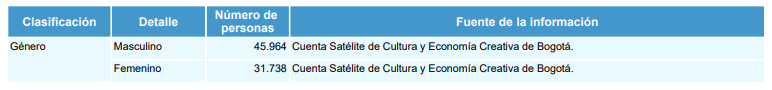 OBJETIVOSObjetivo generalProblema Central: Las actividades asociadas al sector cultural y creativo de la ciudad de Bogotá presentan bajos niveles de sostenibilidad y un limitado desarrollo de su potencial social y económico, situación que se ha agudizado debido al estado de emergencia generado por el COVID-19, siendo el sector cultural y creativo uno de los más afectados, debido principalmente al cierre de todos los espacios donde se desarrollan las actividades del sector.Objetivo general – Propósito: Generar desarrollo social y económico sostenible, a través las actividades culturales y creativas en Bogotá.Indicadores del objetivo generalObjetivos específicosALTERNATIVAS DE SOLUCIÓNLineamiento SDP, se enuncian las diferentes alternativas, y es discrecional de cada entidad establecer si desarrollará una o más alternativas. Se debe desarrollar mínimo una que corresponderá al proyecto de inversión. Las alternativas o estrategias son los diferentes caminos que se pueden tomar para llegar a cumplir el objetivo propuesto, es decir, modificar la situación actual en las condiciones, características y tiempo esperados.Evaluaciones a realizar (incluir SI en la o las opciones con las cuales se evaluará el proyecto)PREPARACIÓN DE LA ALTERNATIVA SELECCIONADA Estudio de necesidadesSe realiza contra los productos del catálogo escogido. Años de referencia de la información, mínimo la fecha de terminación del PDD (2024). Alternativa 1. Diseñar e implementar estrategias y programas que permitan el fortalecimiento de la cadena de valor del sector cultural y creativo y generen el entorno propicio para el desarrollo de sus actividades.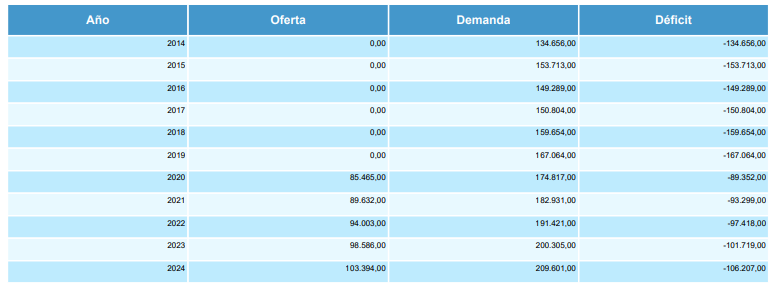 Nota: Incluir las filas que se consideren de acuerdo con la información disponible y debe proyectarse hasta la última anualidad del proyecto.Análisis técnico de la alternativa de soluciónLa creación, el fortalecimiento y el posicionamiento de espacios adecuados para el desarrollo de actividades culturales y creativas, se convierten en mecanismos para que los agentes del sector tengan la oportunidad de consolidar redes de trabajo colaborativo, articular esfuerzos para el cumplimiento de sus objetivos, generar aprovechamiento económico de sus bienes y servicios, promover contenidos locales y facilitar la apropiación simbólica de la ciudadanía. Adicionalmente, como resultado de la situación de emergencia, surge el reto de garantizar que la multiplicidad de bienes sectoriales, dispongan de espacios óptimos para dar a conocer y reactivar sus iniciativas. El diseño y promoción de programas para el fortalecimiento de la cadena de valor de la economía cultural y creativa, tiene como propósito aumentar el crecimiento, la competitividad y la creación de capital humano de los agentes culturales y creativos. Adicionalmente, busca asegurar las herramientas básicas para la sostenibilidad de artistas, agrupaciones, organizaciones y empresas, permitiendo hacer de sus proyectos una forma de vida. En este sentido, la formación en competencias emprendedoras y empresariales, la creación de líneas de crédito diferenciales, la implementación de mecanismos y estrategias de circulación virtual, la facilitación de instrumentos normativos y la visibilización de los proyectos culturales, se convierten en el punto central para minimizar el riesgo de pérdida o desaparición de las iniciativas de los agentes el sector. Finalmente, la gestión de conocimiento se convierte en una herramienta prioritaria para las entidades públicas y las empresas privadas alrededor del mundo, ya que permite conocer las dinámicas sociales, culturales y económicas de los fenómenos que investiga. Para la Secretaría de Cultura, Recreación y Deporte, garantizar el uso efectivo y eficaz de los recursos públicos sectoriales, requiere del diseño e implementación de estudios que respondan a las necesidades reales del sector. Localización de la alternativaFactores analizados:Cadena de ValorPara el Segplan: Solo se incluyen los objetivos específicos asociados a una causa directa y deben plantearse a qué meta Plan de Desarrollo responde cada objetivo específico directo. Se diligencian en el numeral 6. Objetivos de la ficha EBI-D.  Para la MGA – WEB: Vienen de las causas directas. Todo objetivo específico con causa directa debe desarrollarse.Objetivo Específico 1: Diseñar e implementar estrategias que permitan crear, fortalecer y/o consolidar tanto Distritos Creativos como otros espacios adecuados para el desarrollo de actividades culturales y creativas                                                                                                                                        Costo: $ 7.063.408.664 Objetivo Específico 2: Diseñar y promover programas que fortalezcan la cadena de valor de las actividades del sector cultural y creativo.
Costo: $ 20.359.168.871Objetivo Específico 3. Implementar y fortalecer los procesos de gestión del conocimiento del sector cultural y creativo que orienten la toma de decisiones.                                                                                  Costo: $ 3.293.126.133Programación de costosLa programación se inicia en el periodo (0), que corresponde al año en el que se realiza la formulación y se inicia la ejecución del proyecto. Todas las actividades deben tener insumos. No hay actividades con costo cero (0).Nota: Incluir los insumos que se requieran de acuerdo al siguiente listado:Mano de obra calificadaMano de obra no calificadaMaterialesServicios domiciliariosTerrenosEdificiosMaquinaria y EquipoMantenimiento maquinaria y equipoTransporteServicios de venta y de distribuciónServicios de alojamiento comidas y bebidasServicios financieros y conexosServicios de leasingServicios inmobiliariosServicios prestados a las empresas y servicios de producciónServicios para la comunidad, sociales y personalesGastos imprevistosAdquisición de activos financierosDisminución de pasivosImpuestos, pagos de derechos, contribuciones, multas y sancionesTransferencias corrientes y de capitalAnálisis de riesgosDebe definirse mínimo los siguientes: un riesgo asociado al objetivo general; un riesgo asociado a uno de los productos y un riesgo a las actividades denominadas como ruta crítica. Analizar los riesgos que pueden afectar el diseño y el desarrollo de un proyecto de inversión y/o los riesgos que éste puede generar en su entorno.Ingresos y beneficiosDebe definirse mínimo un beneficio. Los beneficios se cuentan a partir del periodo siguiente al último período financiado, es decir el periodo siguiente al último periodo del proyecto. La tasa interna de oportunidad - TIO del sistema es el 9%. Los beneficios deben ser superiores al costo del proyecto. Ejemplo: Alquiler del auditorio. La cantidad corresponde al alquiler del auditorio dos veces al mes durante 12 meses. Estrategia de fortalecimiento de la economía cultural y creativa. Tipo: BeneficiosMedido a través de: NúmeroBien producido: OtrosRazón Precio Cuenta (RPC): 0.80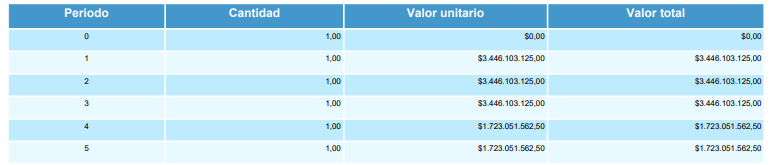 Depreciaciones y créditosSon opcionales. Se diligencian siguiendo el manual de la MGA si la entidad desea incluirlos.EVALUACIÓN El proyecto debe tener un VPN económico y social superior a cero (0).         Costo por capacidadPROGRAMACIÓNIndicadores de productoProgramación de indicadores: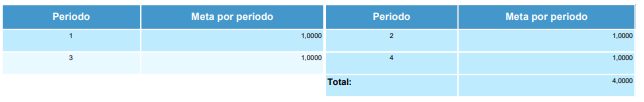 Programación de indicadores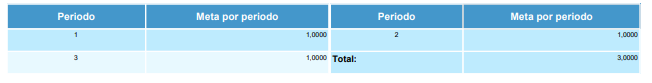 Programación de indicadores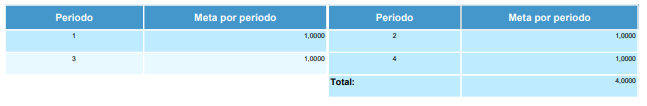 Indicadores de gestiónProgramación de indicadores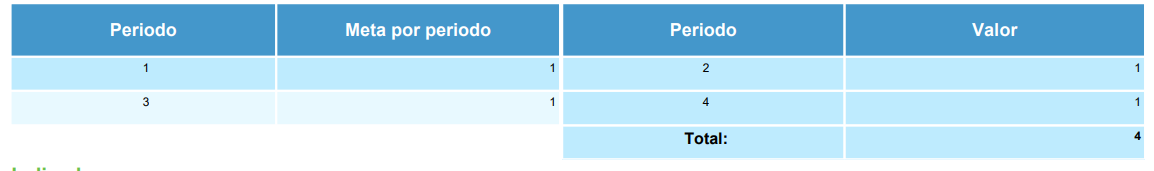 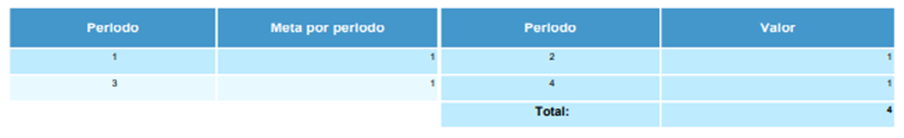 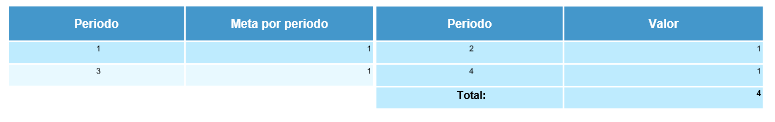 Esquema financiero*Este total debe ser igual al total del flujo financieroFlujo FinancieroCifras en millones de pesos y con las fuentes por las cuales se financiaSupuestos(Condiciones que se hace indispensable que ocurran para que se cumpla lo programado) Para la descripción de los supuestos se tiene como referencia el análisis de riesgos llevado a cabo en el capítulo de preparación. De lo que se trata en este caso es de convertirlos en positivo de manera similar a como se obtuvieron los objetivos a partir del análisis de problemas.ESTUDIOS QUE RESPALDAN LA INFORMACIÓN BÁSICA DEL PROYECTO Caracterización de Industrias Culturales y Creativas de Bogotá (2019) https://bibliotecadigital.ccb.org.co/bitstream/handle/11520/23124/Caracterizaci%c3%b3n%20Industrias%20Culturales%20y%20Creativas%20de%20Bogot%c3%a1.pdf?sequence=5&isAllowed=yCuenta Satélite de Cultura y Economía Creativa de Bogotá http://coleccionbogota.biblored.gov.co/items/show/1109Política Pública Distrital de Economía Cultural y Creativahttp://www.sdp.gov.co/sites/default/files/conpes_02_economia_cultural_y_creativa.pdfOBSERVACIONESGERENCIA DEL PROYECTOORDENADOR DEL GASTOCONCEPTO DE VIABILIDADCONTROL DE CAMBIOS Y VERSIONESCÓDIGO NOMBRENOMBRENOMBRE7881Generación de desarrollo social y económico sostenible a través actividades culturales y creativas en Bogotá.Generación de desarrollo social y económico sostenible a través actividades culturales y creativas en Bogotá.Generación de desarrollo social y económico sostenible a través actividades culturales y creativas en Bogotá.VERSIÓN No:17FECHA DE ÚLTIMA MODIFICACIÓN:26-12-2022Causas Directas1.Ausencia de espacios adecuados para el desarrollo de actividades culturales y creativas.Causas Indirectas1.1. Reglamentación y normatividad restrictiva para el fomento y desarrollo de actividades culturales1.2. Débiles modelos de gestión para la sostenibilidad de infraestructura con uso cultural y creativo.2. Debilidades estructurales en los eslabones de la cadena de valor del sector cultural y creativo, que impiden el desarrollo y la sostenibilidad de proyectos e iniciativas.2.1. Debilidades en las herramientas, saberes, y competencias para el diseño, formulación y desarrollo de proyectos culturales y creativos sostenibles.2.3. Fuentes de financiación que no responden ni a las necesidades ni al contexto de los agentes del sector.2.2. Debilidades en el acceso, gestión y planificación, para la circulación en plataformas locales, nacionales e internacionales.3. Ausencia de herramientas e insumos sólidos que limitan las respuestas pertinentes y oportunas en los procesos de toma de decisiones.3.1. Debilidad en la estandarización y sistematización de información sobre los agentes y organizaciones del sector cultural y creativo.3.2. Debilidades en el uso y comprensión de información para la toma de decisiones.3.3. Falta de información sobre las nuevas realidades del sector cultural y creativo.Efectos DirectosEfectos Indirectos1.Limitadas condiciones para el pleno desarrollo de actividades culturales y creativas.1.1. Desincentivos para el desarrollar actividades culturales y creativas.1.2. La infraestructura cuenta con una vida útil corta, es desaprovechada y se encuentra en mal estado.2. Iniciativas culturales y creativas que no logran materializarse y organizaciones que no alcanzan el punto de equilibrio.2.1. Bajos niveles de sostenibilidad de las actividades culturales y creativas.2.2. Falta de liquidez para desarrollar actividades culturales y creativas de manera oportuna.2.3. Estrategias de circulación limitadas y poco efectivas.3. Procesos de toma de decisiones ineficientes y poco efectivos.3.1. Limitación en el seguimiento de los procesos y comparabilidad en la información.3.2. Debilidades en el análisis del comportamiento del sector.3.3. Limitaciones para el diseño de programas y proyectos pertinentes y oportunos.ACTORENTIDADPOSICIÓNINTERESES O EXPECTATIVASCONTRIBUCIÓN O GESTIÓNInstituciones del orden NacionalMinisterio de Hacienda y Crédito Público (MHCP)Ministerio de TrabajoMinisterio de Comercio, Industria y Turismo (MinCIT)– Viceministerio de Desarrollo EmpresarialMinisterio de Educación Nacional (MinEducación)Ministerio de las Tecnologías de la Información y Comunicaciones (MinTIC)Dirección Nacional de Derechos de AutorDepartamento Nacional de Planeación – Dirección de Innovación y Desarrollo EmpresarialDepartamento Administrativo Nacional de Estadística (DANE)Servicio Nacional de Aprendizaje (SENA)Financiera del Desarrollo Territorial (Findeter)Ministerio de Cultura– Grupo de EmprendimientoCooperanteActor aliado en elfortalecimiento de las acciones para el desarrollodel proyecto.Articulación en políticas, programas y proyectos relacionados con economía cultural y creativa. Instituciones del Distrito Instituto Distrital de las Artes (IDARTES)Fundación Gilberto Álzate Avendaño (FUGA)Instituto Distrital de Patrimonio Cultural (IDPC)Canal CapitalOrquesta Filarmónica de Bogotá (OFB)Secretaría Distrital de Desarrollo Económico (SDDE) Secretaría Distrital de Integración Social (SDIS)Secretaría Distrital de Planeación (SDP)Alta Consejería para los Derechos de las Víctimas, la Paz y la Reconciliación (ACDVPR)Secretaría Distrital de Ambiente (SDA)Secretaría Distrital de la Mujer (SDM)Secretaría Distrital de Gobierno (SDG)Secretaría Distrital de Hacienda (SDH) Instituto Distrital de Turismo (IDT)Consejo Distrital de Arte, Cultura y PatrimonioConsejos Locales de Arte, Cultura y PatrimonioJuntas Administradoras Locales (JAL)CooperanteDentro de su misionalidad pueden ser aliados estratégicos en la implementación del proyecto en la medida en que las acciones que se desarrollen van a generar impactos positivos en sus políticas, programas y proyectos.  Articulación con los equipos directivos y técnicos encargados de la formulación e implementación depolíticas, programas y proyectos relacionados con economía cultural y creativa, así como los equipospoblacionales de las entidades del distrito, de forma tal que se puedan desarrollar las apuestaspoblacionales con enfoque de género y diferencial, así como con otras políticas sectoriales.Otro Sector privado e instituciones de educación (públicas y privadas)CooperanteCuenta con distintas agremiaciones, organizaciones y grupos de investigación que tienen interés en el proyecto como medida que potencia la actividad económica del sector cultural y creativo.Cuenta con capacidad para contribuir tanto en acciones de formación y financiamiento, como en consolidación de mercados y desarrollo de investigaciones.Otro Consejo Distrital de Arte, Cultura y Patrimonio- CDACPConsejo Local de Arte, Cultura y Patrimonio- CLACPJuntas de Acción Local Concejo de BogotáCooperanteBuscan que todos los agentes del sector se sientan incluidos en los proyectos relacionados con la economía cultural y creativa y que los proyectos implementados beneficien a todos por igual. Cuentan con espacios de discusión y validación de los programas y herramientas puestos a disposición de los emprendedores y emprendedoras culturales y creativos a nivel distrital y local.Otro Agentes del Sector Cultural y CreativoBeneficiarioContarán con lascondiciones propicias para el desarrollo social y económico sostenible de las actividades culturales y creativas en la ciudad de Bogotá.Se diseñarán estrategias que permitan la implementación de un modelo de gobernanza donde será fundamental la participación ciudadana, así como la participación de agentes a través de escenarios de asociatividad y organización sectorial.Participación CiudadanaEn el marco de la Política Pública Distrital de Economía Cultural y Creativa se consultaron a más de 4.000 agentes del ecosistema a través de 362 entrevistas, 20 talleres territoriales, 40 encuentros sectoriales y poblacionales, 20 socializaciones con Juntas Administradoras Locales y 1374 encuestas. Lo anterior, permitió identificar las principales necesidades y potencialidades del sector, así como las barreras de acceso y consumo de los bienes y servicios culturales y creativos. Adicionalmente, se crearán espacios de articulación con entidades del Orden Nacional y Distrital para el diseño de mecanismos que permitan fortalecer a los agentes del Sector y que respondan a lasnecesidades generadas en el marco del estado de emergencia COVID-19.Ubicación generalLocalización específicaCiudad: BogotáLocalidad: N.AUPZ: N.A Barrio: N. AUbicación generalLocalización específicaCiudad: BogotáLocalidad: N.AUPZ: N.A Barrio: N. ARESUMEN PARA MGAPoblación afectadaNo. 159.654 2018pCorresponde a Personas Población objetivoNo. 77.702 2018pCorresponde a PersonasIndicador ObjetivoDescripciónFuente de verificaciónNúmero de estrategias para reconocer, crear, fortalecer, consolidar y/o posicionar Distritos Creativos diseñadas e implementadas.Medido a través de: NúmeroMeta: 1Tipo de fuente: InformeInforme técnico sobre el diseño e implementación de estrategias para reconocer, crear, fortalecer, consolidar y/o posicionar Distritos Creativos realizadas por la SCRD.Número de programas para el fortalecimiento de la cadena de valor diseñadas y promovidas
.Medido a través de: NúmeroMeta: 1Tipo de fuente: InformeInforme técnico sobre el diseño y promoción de programas para el fortalecimiento de la cadena de valor realizados por la Secretaría de Cultura, Recreación y Deportes.Número de estrategias de economía culturaly creativa implementadas y promovidas.Medido a través de:Meta: 1Tipo de fuente: InformeInforme técnico sobre estrategias de economía cultural y creativa implementadas y promovidas por la Secretaría de Cultura, Recreación y Deportes.Causa relacionadaObjetivos específicosCausa directa 1. Ausencia de espacios adecuados para el desarrollo de actividades culturales y creativas1. Diseñar e implementar estrategias que permitan crear, fortalecer y/o consolidar tanto Distritos Creativos como otros espacios adecuados para el desarrollo de actividades culturales y creativas, reconociendo las particularidades sociales, culturales y económicas dentro de los territorios.Causa relacionadaObjetivos específicosCausa directa 2. Debilidades estructurales en los eslabones de la cadena de valor del sector cultural y creativo, que impiden el desarrollo y la sostenibilidad de proyectos e iniciativas.2. Diseñar y promover programas que fortalezcan la cadena de valor de las actividades del sector cultural y Creativo.Causa relacionadaObjetivos específicosCausa directa 3. Ausencia de herramientas e insumos sólidos que limitan las respuestas pertinentes y oportunas en los procesos detoma de decisiones.3. Implementar y fortalecer los procesos de gestión del conocimiento del sector cultural y creativo que orienten la toma de decisiones.Nombre de la alternativaSe evaluará con esta herramientaEstadoDiseñar e implementar estrategias y programas que permitan el fortalecimiento de la cadena de valor del sector cultural y creativo y generen el entorno propicio para el desarrollo de sus actividades.SiCompletoRentabilidad:SíCosto – eficiencia y costo mínimo:SíEvaluación multicriterio:NoBien o servicio:Estrategias de fortalecimiento de la cadena de valor del sector cultural y creativoMedido a través de:NúmeroDescripción:Demanda: Personas ocupadas en las actividades de inclusión total del sector cultural y creativo.Oferta: personas ocupadas del sector fortalecidas a través de las estrategias del proyecto.Ubicación generalUbicación específicaCiudad: BogotáLocalidad: N.AUPZ: N.ABarrio: N. ADirección: N. AFactores que inciden en la localizaciónFactores que inciden en la localizaciónAspectos administrativos y políticosxCercanía de fuentes de abastecimientoDisponibilidad de servicios públicos (Agua, energía y otros)Estructura impositiva y legalImpacto para la equidad de géneroOrden públicoTopografíaCercanía a la población objetivo xComunicacionesCosto y disponibilidad de terrenosDisponibilidad de costo y mano de obraFactores ambientalesMedios y costos de transporteOtrosxProductoActividadDocumentos metodológicosMedido a través de: Número de documentosCantidad: 4Costo: $ 7.063.408.6641.1.1. Diseño e implementación de un sistema de gobernanza territorial, participativo (poblacionales y sectoriales) y transparente, a través de la consolidación de un modelo de administración y mantenimiento que posibilite la sostenibilidad social, cultural y económica de los Distritos Creativos.
Costo:  $ 1.401.418.790Etapa: Inversión Ruta Crítica: Sí1.1.2. Mapeo de prácticas culturales y creativas, así como identificación ycaracterización de infraestructura en los Distritos Creativos de Bogotá.
Costo: $ 32.250.000Etapa: Inversión Ruta Crítica: Sí 1.1.3. Diseño e implementación de una estrategia de promoción y posicionamiento de los Distritos Creativos.Costo: $ 1.986.340.998Etapa: Inversión Ruta Crítica: Sí1.1.4. Evaluación de resultados o impacto de los Distritos Creativos.Costo: $ 343.754.999Etapa: Inversión Ruta Crítica: Sí 1.1.5. Convocatorias y estímulos a las expresiones artísticas y culturales y del patrimonio.Costo: $ 3.299.643.877Etapa: Inversión Ruta Crítica: Sí ProductoActividad2.1. Documentos de lineamientos técnicos. Medido a través de: Número de documentosCantidad: 3Costo: $ 20.359.168.8712.1.1. Diseñar y/o promover cursos de formación en competencias emprendedoras y empresariales.Costo: $ 8.300.866.981Etapa: inversión Ruta Crítica: Sí2.1.2. Diseñar y /o promover lineamientos para el diseño de líneas de financiamientoque respondan a la realidad de los agentes del sector.Costo: $ 8.559.411.384Etapa: inversión Ruta Crítica: Sí2.1.3. Diseñar y/o promover iniciativas y/o proyectos para la circulación de bienes y servicios culturales y creativos (reactivación).Costo: $ 3.498.890.506Etapa: inversión Ruta Crítica: SíProductoActividad3.1. Documentos de investigaciónMedido a través de: Número de documentosCantidad: 4 Costo: $ 3.293.126.1333.1.1 Desarrollo de análisis macroeconómicos e implementación de métodos mixtos, que permitan orientar la toma de decisiones para mitigar y reactivar el sector cultural.Costo  $ 1.505.239.323Etapa: InversiónRuta Crítica: Si3.1.2 Implementación de los Indicadores Temáticos de Cultura- Agenda 2030,para determinar y potenciar el aporte social y económico de las actividades yprácticas del sector en el desarrollo sostenible de Bogotá.Costo: $ 176.336.765Etapa: InversiónRuta Crítica: Si3.1.3 Elaboración de la Caracterización de Industrias Culturales y Creativas paraidentificar las principales necesidades y oportunidades de los agentes, en cuantoa: (i) estructura organizacional; (ii) públicos y audiencias; (iii) uso deinfraestructura; y (iv) propiedad intelectual.Costo  $ 1.580.798.489Etapa: InversiónRuta Crítica: Si3.1.4 Elaboración de lineamientos de política pública, programas y/o proyectos, que respondan a loscambios generados en el ecosistema cultural y creativo.Costo:  $ 30.751.556Etapa: InversiónRuta Crítica: SiActividad PeriodoGastos ImprevistosMano de obraMaquinaria y equipo1.1.1 Diseño e implementación de un sistema de gobernanza territorial, participativo y transparente, a través de la consolidación de un modelo de administración y mantenimiento que posibilite la sostenibilidad social, cultural y económica de los Distritos Creativos.2020-2024N. A$ 1.401.418.790N. A1.1.2 Mapeo de prácticas culturales y creativas, así como identificación y caracterización de infraestructura en los Distritos Creativos de Bogotá.2020-2024N. A$ 32.250.000N. A1.1.3 Diseño e implementación de una estrategia de promoción y posicionamiento de los Distritos Creativos.2020-2024N. A$ 1.986.340.998N. A1.1.4 Evaluación de resultados o impacto de los Distritos Creativos.2020-2024N. A$ 343.754.999N. A1.1.5. Convocatorias y estímulos a las expresiones artísticas y culturales y del patrimonio.2020-2024N. A$ 3.299.643.877N. ATotalN. A$ 7.063.408.664 N. AActividadPeriodoGastos ImprevistosMano de obraMaquinaria y equipo2.1.1 Diseñar y/o promover cursos de formación en competencias emprendedoras y empresariales.2020-2024N. A$ 8.300.866.981N. A2.1.2. Diseñar y /o promover lineamientos para el diseño de líneas de financiamientoque respondan a la realidad de los agentes del sector2020-2024N. A$ 8.559.411.384N. A2.1.3 Diseñar y/o promover iniciativas y/o proyectos para la circulación de bienes y servicios culturales y creativos (reactivación).2020-2024N. A$ 3.498.890.506N. ATotalN. A$ 20.359.168.871N. AActividadPeriodoGastos ImprevistosMano de obraMaquinaria y equipo3.1.1 Desarrollo de análisis macroeconómicos e implementación de métodos mixtos, que permitan orientar la toma de decisiones para mitigar y reactivar el sector cultural.2020-2024N. A$ 1.505.239.323N. A3.1.2 Implementación de los Indicadores Temáticos de Cultura- Agenda 2030,para determinar y potenciar el aporte social y económico de las actividades y prácticas del sector en el desarrollo sostenible de Bogotá.2020-2024N. A$ 176.336.765N. A3.1.3 Elaboración de la Caracterización de Industrias Culturales y Creativas paraidentificar las principales necesidades y oportunidades de los agentes, en cuantoa: (i) estructura organizacional; (ii) públicos y audiencias; (iii) uso de infraestructura; y (iv) propiedad intelectual.2020-2024N. A$ 1.580.798.489N. A3.1.4 Elaboración de lineamientos de política pública, programas y/o proyectos, que respondan a loscambios generados en el ecosistema cultural y creativo.2020-2024N. A$ 30.751.556N. ATotalN. A$ 3.293.126.133N. AIDENTIFICACION DE RIESGOSIDENTIFICACION DE RIESGOSIDENTIFICACION DE RIESGOSIDENTIFICACION DE RIESGOSIDENTIFICACION DE RIESGOSIDENTIFICACION DE RIESGOSIDENTIFICACION DE RIESGOSFASE TIPO DESCRIPCIONPROBABILIDADIMPACTOEFECTOS MEDIDAS DE MITIGACIONPROPOSITODe mercadoLas actividades culturales y creativas tienen un peso importante en términos de valor agregado en la ciudad, aportando el 5,3% (2018p) al total de la economía local. Sin embargo, el estado de emergencia puede generar cambios en las dinámicas económicas lo que puede afectar este crecimiento del sector.  3. Moderado3. ModeradoEn el crecimiento económico del sector Implementar el proyecto de inversión, así como otras políticas y medidas que generen el entorno propicio para el desarrollo de su potencial económico. COMPONENTEAdministrativosLas estrategias que contempla el proyecto de inversión requieren de procesos de contratación de recurso humano que pueden ser demorados, afectando el desarrollo de las estrategias.3. Moderado3. ModeradoEn los procesos de contratación para el desarrollo de los componentes Elaborar una adecuada planeación del proyecto y adelantarse a posibles inconvenientes en los procesos de contratación. ACTIVIDADOperacionalesLos análisis por realizar en el marco de este proyecto requieren procesos de recolección de información primaria. Si no se definen bien las variables de estudio los resultados se verán fuertemente afectados. 1. Raro4. MayorEn los resultados de los análisis realizados en el marco del proyectoTener una fase rigurosa de elaboración y revisión de los instrumentos de recolección de información que se van a aplicar. DescripciónValor del activoPeriodo de AdquisiciónConceptoValor de salvamentoN. AN. AN. AN. AN. AIndicadores de rentabilidadIndicadores de rentabilidadIndicadores de rentabilidadIndicadores de costo-eficienciaIndicadores de Costo MínimoIndicadores de Costo MínimoValor presente Neto (VPN)Tasa Interna de retorno (TIR)Relación costo beneficio (RCB)Costo por beneficioValor presente de los costosCosto Anual Equivalente (CAE)Alternativa: Diseñar e implementar estrategias y programas que permitan el fortalecimiento de la cadena de valor del sector cultural y creativo y generen el entorno propicio para el desarrollo de sus actividadesAlternativa: Diseñar e implementar estrategias y programas que permitan el fortalecimiento de la cadena de valor del sector cultural y creativo y generen el entorno propicio para el desarrollo de sus actividadesAlternativa: Diseñar e implementar estrategias y programas que permitan el fortalecimiento de la cadena de valor del sector cultural y creativo y generen el entorno propicio para el desarrollo de sus actividadesAlternativa: Diseñar e implementar estrategias y programas que permitan el fortalecimiento de la cadena de valor del sector cultural y creativo y generen el entorno propicio para el desarrollo de sus actividadesAlternativa: Diseñar e implementar estrategias y programas que permitan el fortalecimiento de la cadena de valor del sector cultural y creativo y generen el entorno propicio para el desarrollo de sus actividadesAlternativa: Diseñar e implementar estrategias y programas que permitan el fortalecimiento de la cadena de valor del sector cultural y creativo y generen el entorno propicio para el desarrollo de sus actividades$ 847.653.398,9849,36 %1,11$ 95.648,79$ 7.432.102.111,01$ 206.171.106,94ProductoCosto Unitario (valor presente)Documentos metodológicos $ 168.241.327,92Documentos de lineamientos técnicos $ 1.798.386.141,34Documentos de investigación$ 340.994.593,83Objetivo: Diseñar e implementar estrategias que permitan crear, fortalecer y consolidar tanto Distritos Creativos como otros espacios adecuados para el desarrollo de actividades culturales y creativas.Producto: Documentos metodológicosIndicador: Documentos metodológicos realizadosMedido a través de: Número de documentosMeta total: 4Fórmula:Es acumulativo: SíEs principal: SíObjetivo: Diseñar y promover programas que fortalezcan la cadena de valor de las actividades del sector cultural y creativo.Producto: Documentos de lineamientos técnicos Indicador: Documentos de lineamientos técnicos realizados Medido a través de: Número de documentosMeta total: 3Fórmula:Es acumulativo: SíEs principal: SíObjetivo: Implementar y fortalecer los procesos de gestión del conocimiento del sector cultural y creativo que orienten la toma de decisionesProducto: Documentos de investigaciónIndicador: Documentos de investigación elaboradosMedido a través de: Número de documentosMeta total: 4Fórmula:Es acumulativo: SíEs principal: SíIndicador: Asistencias Técnicas Realizadas Medido a través de: Número Código: 9900G040Fórmula:Tipo de fuente: InformeFuente de verificación: Informes técnicos elaborados por el Equipo de Economía Cultural y Creativa de la Secretaría de Cultura, Recreación y Deporte.Indicador: Estudios sectoriales elaborados Medido a través de: Número Código: 9900G031Fórmula:Tipo de fuente: InformeFuente de verificación: Informes técnicos Sectoriales elaborados por la Secretaría de Cultura, Recreación y DeporteIndicador: Estudios Técnicos Y De Factibilidad RealizadosMedido a través de: Número Código: 9900G041Fórmula:Tipo de fuente: InformeFuente de verificación: Informes técnicos elaborados por el Equipo de Economía Cultural y Creativa de la Secretaría de Cultura, Recreación y Deporte.COSTO COSTO COSTO COSTO COSTO COSTO COMPONENTESaño 0año 1**año 2año 3Año 4TOTALComponente 1 $ 20.000.000   $ 133.711.988$ 3.210.945.756$ 3.567.125.920 $ 131.625.000 $ 7.063.408.664Componente 2 $ 1.078.318.596 $ 6.083.327.997$ 7.637.297.698$ 3.520.973.024 $ 2.039.251.556 $ 20.359.168.871Componente 3 $ 26.682.631   $ 668.513.408$ 845.018.038$ 1.538.662.056 $ 214.250.000 $ 3.293.126.133TOTAL $ 1.125.001.227   $ 6.885.553.393$ 11.693.261.492  $ 8.626.761.000 $ 2.385.126.556 $ 30.715.703.668FUENTEaño 0año 1año 2año 3Año 4TOTALAportes del Distrito$ 1.125$ 1.775$ 7.250$ 8.000$ 2.385$ 20.535Aportes FDL 2020$ 0$ 741$ 0$ 0$ 0$ 741Aportes SGP $ 0$ 1.750$ 0$ 0$ 0$ 1.750Aportes FDL 2021$ 0$ 2.620$ 0$ 0$ 0$ 2.620Aportes Ayuntamiento Madrid$ 0$ 0$ 676$ 417$ 0$ 1.093Aportes FDL 2022 y Reincorporación 2021$ 0$ 0$3.767$ 0$ 0$3.767Aportes FDL 2023 (Convenios ECL 2022)$ 0$ 0$0$ 210$ 0$210Total $ 1.125$ 6.886$11.693$ 8.627$ 2.385$ 30.716DescripciónIndicadoresFuenteSupuestosObjetivo GeneralGenerar desarrollo social y económico sostenible, a través de actividades culturales y creativas enBogotá.Número de estrategias para reconocer, crear, fortalecer, consolidar y/o posicionar DistritosCreativos diseñadas eimplementadasTipo de fuente: InformeFuente: Informe técnico sobreel diseño e implementación deestrategias para reconocer,crear, fortalecer, consolidar y/oposicionar Distritos Creativosrealizadas por la SCRD.Decrecimientoeconómico delsector comoresultado delestado deemergencia.Objetivo GeneralGenerar desarrollo social y económico sostenible, a través de actividades culturales y creativas enBogotá.Número de programas para el fortalecimientode la cadena de valordiseñadas y promovidasTipo de fuente: InformeFuente: Informe técnico sobre eldiseño y promoción deprogramas para elfortalecimiento de la cadena de valor realizados por la Secretaría de Cultura, Recreación y Deportes.Decrecimiento económico del sector comoresultado delestado deemergencia.Producto 1Documentos metodológicosDocumentosmetodológicosrealizadosTipo de fuente: InformeFuente: Informes técnicos elaborados por el equipo de Economía Cultural y Creativa dela Secretaría de Cultura, Recreación y Deporte.Demoras en losprocesos decontrataciónafectando elcronograma delproyecto.Producto 2Documentos de lineamientos técnicosDocumentos delineamientos técnicosrealizadosTipo de fuente: InformeFuente: Lineamientos técnicosestablecidos por la Secretaría de Cultura, Recreación y Deporte, aplicables para entidades públicas encargadas de implementación de programas y proyectos que tienen como propósito fortalecer la cadena de valor del ecosistema cultural y creativo.Producto 3Documentos de investigaciónDocumentos deinvestigación elaboradosTipo de fuente: PublicaciónFuente: Publicaciones deanálisis crítico sobre las dinámicas económicas delSector Cultural y Creativo adelantados por el Equipo de laSecretaría de Cultura, Recreación y Deporte.Actividad 11.1.1 - Diseño e implementación de un sistema de gobernanza territorial, participativo (poblacionalesy sectoriales) y transparente, a través de laconsolidación de un modelo de administración ymantenimiento que posibilite la sostenibilidadsocial, cultural y económica de los DistritosCreativos.(*)1.1.2 - Mapeo de prácticas culturales y creativas, así como identificación y caracterización de infraestructura en los Distritos Creativos deBogotá.(*)1.1.3 - Diseño e implementación de unaestrategia de promoción y posicionamiento de los Distritos Creativos.(*)1.1.4 - Evaluación de resultados o impacto de losDistritos Creativos.(*)1.1.5 - Convocatorias y estímulos a lasexpresiones artísticas y culturales y delpatrimonio.(*)Nombre: EstudiosSectoriales ElaboradosUnidad de Medida:NúmeroMeta: 4.0000Nombre: AsistenciasTécnicas RealizadasUnidad de Medida:NúmeroMeta: 4.0000Nombre: EstudiosTécnicos Y DeFactibilidad RealizadosUnidad de Medida:NúmeroMeta: 4.0000Tipo de fuente:Fuente:Actividad 22.1.1 - Diseñar y/o promover cursos de formaciónen competencias emprendedoras yempresariales.(*)2.1.2 - Diseñar y/o promover lineamientos para el diseño de líneas de financiamiento querespondan a la realidad de los agentes del sector.(*)2.1.3 - Diseñar y/o promover iniciativas y/oproyectos para la circulación de bienes y servicios culturales y creativos (reactivación).(*)Nombre: EstudiosSectoriales ElaboradosUnidad de Medida:NúmeroMeta: 4.0000Nombre: AsistenciasTécnicas RealizadasUnidad de Medida:NúmeroMeta: 4.0000Nombre: EstudiosTécnicos Y DeFactibilidad RealizadosUnidad de Medida:NúmeroMeta: 4.0000Tipo de fuente:Fuente:Actividad 33.1.1 - Desarrollo de análisis macroeconómicos eimplementación de métodos mixtos, que permitanorientar la toma de decisiones para mitigar yreactivar el sector cultural.(*)3.1.2 - Implementación de los IndicadoresTemáticos de Cultura- Agenda 2030, paradeterminar y potenciar el aporte social yeconómico de las actividades y prácticas delsector en el desarrollo sostenible de Bogotá.(*)3.1.3 - Elaboración de la Caracterización deIndustrias Culturales y Creativas para identificarlas principales necesidades y oportunidades delos agentes, en cuanto a: (i) estructuraorganizacional; (ii) públicos y audiencias; (iii) usode infraestructura; y (iv) propiedad intelectual.(*)3.1.4 - Elaboración de lineamientos de políticapública, programas y/o proyectos que respondana los cambios generados en el ecosistemacultural y creativo.(*)Nombre: EstudiosSectoriales ElaboradosUnidad de Medida:NúmeroMeta: 4.0000Nombre: AsistenciasTécnicas RealizadasUnidad de Medida:NúmeroMeta: 4.0000Nombre: EstudiosTécnicos Y DeFactibilidad RealizadosUnidad de Medida:NúmeroMeta: 4.0000Tipo de fuente:Fuente:Fallas en eldiseñometodológicoque afectan elanálisis críticode los estudiosque acompañanel proyecto.Nombre del responsableVanessa Barreneche SamurCargoDirectora (E)DependenciaDirección de Economía Estudios y PolíticaTeléfono3274850 Ext 960Nombre del responsableYaneth SuarezCargoSubsecretaría de GobernanzaDependenciaSubsecretaría de GobernanzaTeléfono3274850Nombre del responsableCarlos Alfonso Gaitán SánchezCargoJefe de Oficina DependenciaOficina Asesora de PlaneaciónTeléfono3274850FechaCambioVersión29-10-2020Para el cumplimiento de las metas propuestas en este proyecto de inversión a la fecha se ha requerido realizar tres contrataciones de prestación de servicios. Adicional a esto se hace necesario realizar procesos de trabajo intersectorial y acompañamiento técnico a los programas y proyectos de Economía Cultural y Creativa, la gestión de los procesos y condiciones para su reactivación económica, así como las acciones estratégicas de la SCRD. De otro lado se requiere brindar apoyo al componente administrativo y financiero del proceso de implementación de las metas y proyectos de la SCRD asociadas al fomento y desarrollo de la economía cultural y creativa en la ciudad.211-03-2021Adición FDL - Es Cultura Local 2020- Para aportar el cumplimento de la meta 2, se incorporarán por parte de los Fondos de Desarrollo Local priorizados, con la finalidad de implementar un proceso de formación a 299 beneficiarios del programa "Es Cultura Local", orientado al fortalecimiento de competencias de los agentes del ecosistema cultural y creativo, con el fin de impulsar y acelerar la reactivación económica de las microempresas y agrupaciones del sector, en las localidades priorizadas en el Programa de Apoyo y Fortalecimiento de las Industrias Creativas y Culturales, para la Adaptación y Transformación Productiva. Dentro de este programa de apoyo y fortalecimiento a las industrias culturales y creativas, se apoyarán las actividades económicas del sector cultural y creativo de Bogotá D.C. a través de dos (2) componentes que se enmarcan en la asignación de estímulos escalonados, es decir, que los beneficiarios recibirán gradualmente incentivos económicos (componente 1) y formación en competencias emprendedoras y empresariales (componente 2.323-03-2021Recursos SGP - Con los recursos del SGP, se destinarán a fortalecer la cadena de valor del sector, apoyando proyectos culturales y creativos de la ciudad, mediante estímulos económicos dirigidos a la creación y producción artística y cultural, que generen acciones para facilitar el acceso y consumo por parte de la ciudadanía, así como a proyectos de construcción, dotación, sostenimiento y mantenimiento de la infraestructura cultural. Para el desarrollo de esta iniciativa, se realizará una convocatoria pública con recursos financieros de contrapartida, destinada a personas naturales y jurídicas domiciliadas en Bogotá, que postulen proyectos culturales y creativos con impacto en el distrito, que cumplan con el artículo 76, y por lo menos uno de los numerales del 76.8, de la Ley 715 de 2001. El titular del proyecto debe aportar el 30% del valor total de este, y solicitar una cofinanciación hasta del 70% a la Secretaría Distrital de Cultura, Recreación y Deporte.414-04-2021Adición FDL - Es Cultura Local 2020- La Secretaría Distrital de Cultura, Recreación y Deporte será la responsable de ejecutar el Componente 2. Por tanto, a través de los convenios celebrados ingresarán los recursos otorgados por los diez (10) Fondos de Desarrollo Local, para la ejecución del programa de formación en competencias emprendedoras y empresariales, el cual se alinea con la meta del proyecto 7881 relacionada con diseñar y promover programas para el fortalecimiento de la cadena de valor de la economía cultural y creativa.512-04-2021Adición FDL - Es Cultura Local 2021 - la Secretaría Distrital de Cultura, Recreación y Deporte será la responsable de diseñar y/o promover iniciativas y/o proyectos para la circulación de bienes y servicios culturales y creativos (reactivación), a través del financiamiento a los agentes del sector cultural y creativo de forma técnica, financiera y/o promocional entre los cuales se encuentran las MiPymes y/o emprendimientos culturales y creativos. Por tanto, a través de los convenios celebrados ingresarán los recursos otorgados por los diecisiete (17) Fondos de Desarrollo Local, para la ejecución del programa de formación en competencias emprendedoras y empresariales, el cual se alinea con la meta del proyecto 7881 relacionada con Diseñar y/o promover iniciativas y/o proyectos para la circulación de bienes y servicios culturales y creativos (reactivación).620-09-2021Modificación PAA - Los movimientos de recursos entre las diferentes metas del Proyecto de Inversión 7881, corresponden a la redistribución de saldos existentes en los contratos de prestación de servicios entre lo programado en el Plan Anual de Adquisiciones y lo efectivamente comprometido en el registro presupuestal.716-12-2021Modificación PAA - Saldos de contratos para adición y prorroga de contratos de prestación de servicios.814-01-2022Actualización de proyecto al cierre del 2021 y apropiación recursos para 2022.925-05-2022Actualización Modificación PAA- Saldos de contratos para adición y prorroga de contratos de prestación de servicios y traslado de recursos del proyecto.1014-07-2022Adición correspondiente a la incorporación de recursos de los convenios con los Fondos de Desarrollo Local, para el programa ECL 2022. 1116-08-2022Actualización Modificación PAA- Movimiento de recursos entre metas 1212-09-2022Traslado entre proyecto de inversión contra crédito en $ 30.288.6411324-10-2022Actualización Modificación PAA- Movimiento de recursos entre metas1409-11-2022Actualización Modificación PAA- Movimiento de recursos entre metas1506-12-2022Actualización de recursos entre metas con segunda incorporación ECL 2022 1626-12-2022Actualización de recursos entre metas anteproyecto 2023 y cierre vigencia 202217